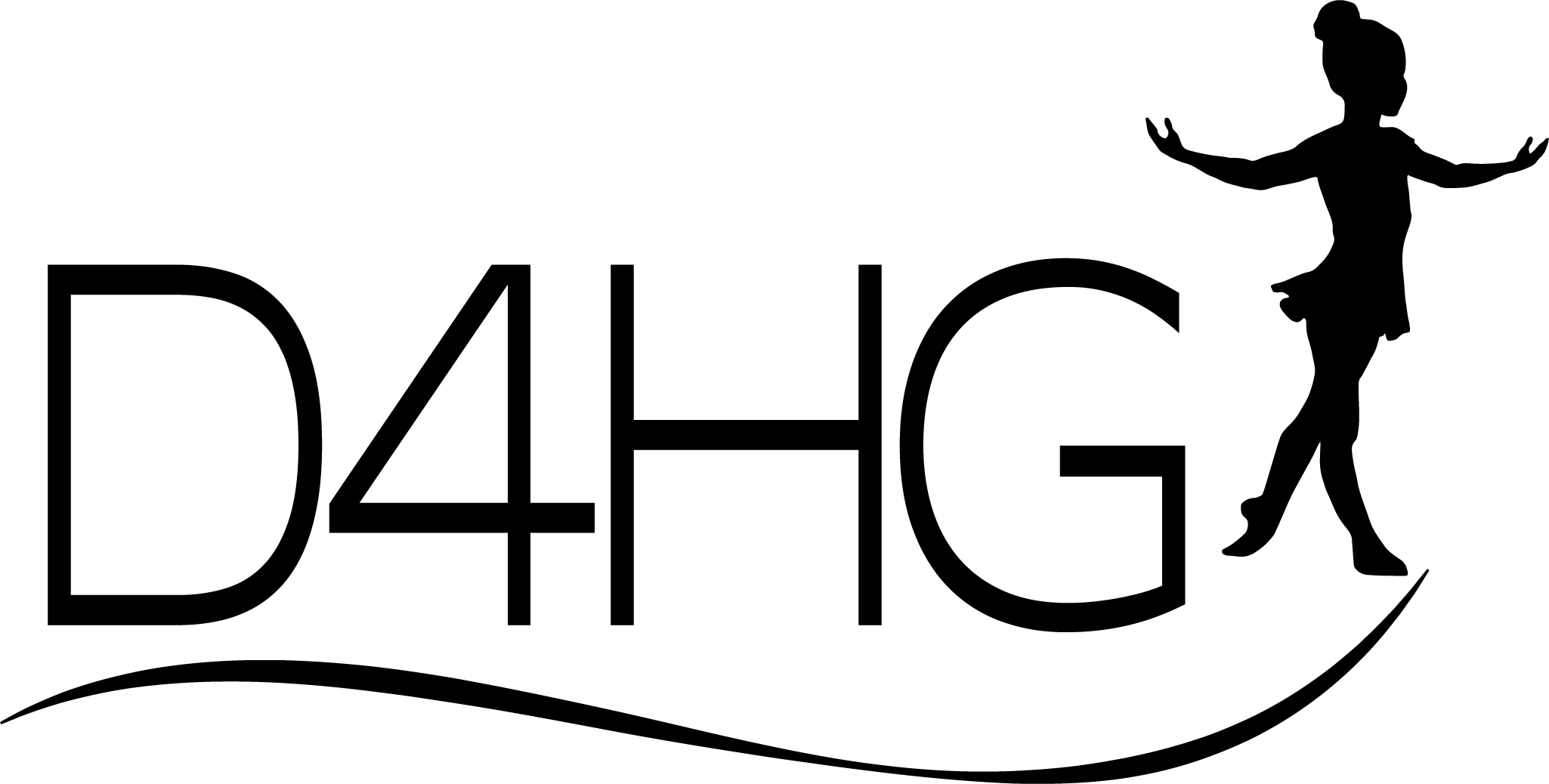 Sewell Mill 2019-20 Dance Registration Form